Сумська міська радаVIІІ СКЛИКАННЯ V СЕСІЯРІШЕННЯвід 24 березня 2021 року № 653-МРм. СумиРозглянувши звернення юридичної особи, надані документи, відповідно до статей 12, 79-1, 92, 122, 123 Земельного кодексу України, статті 50 Закону України «Про землеустрій», частини третьої статті 15 Закону України                    «Про доступ до публічної інформації», протоколу засідання постійної комісії з питань архітектури, містобудування, регулювання земельних відносин, природокористування та екології Сумської міської ради від 04.01.2021 № 2, керуючись пунктом 34 частини першої статті 26 Закону України «Про місцеве самоврядування в Україні», Сумська міська рада ВИРІШИЛА:Відмовити ДЕРЖАВНОМУ ПІДПРИЄМСТВУ "СУМСЬКИЙ ЕКСПЕРТНО-ТЕХНІЧНИЙ ЦЕНТР ДЕРЖПРАЦІ" у наданні дозволу на розроблення проекту землеустрою щодо відведення в постійне користування земельної ділянки за адресою: м. Суми, вул. Косівщинська, 18 під нежитловими приміщеннями, що перебувають на праві власності у ДЕРЖАВНОГО ПІДПРИЄМСТВА «СУМСЬКИЙ ЕКСПЕРТНО-ТЕХНІЧНИЙ ЦЕНТР ДЕРЖГІРПРОМНАГЛЯДУ УКРАЇНИ» згідно з витягом з Державного реєстру прав на нерухоме майно про реєстрацію права власності від 03.04.2013               № 1941002 реєстраційний номер об’єкта нерухомого майна 28672359101; витягом про державну реєстрацію прав від 08.02.2012 № 33113264 реєстраційний номер об’єкта нерухомого майна 27084451; витягом про державну реєстрацію прав від 16.05.2012 № 34146620 реєстраційний номер об’єкта нерухомого майна 27084451 у зв’язку з невідповідністю поданого клопотання та пакету документів вимогам нормативно-правових актів: а саме частині другій статті 123 Земельного кодексу України (незазначенням у клопотанні орієнтовного розміру земельної ділянки, цільового призначення, відсутністю графічних матеріалів, на яких зазначено бажане місце розташування та розмір земельної ділянки).Сумський міський голова                                                                     О.М. ЛисенкоВиконавець: Клименко Ю.М.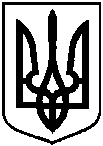 Про відмову ДЕРЖАВНОМУ ПІДПРИЄМСТВУ "СУМСЬКИЙ ЕКСПЕРТНО-ТЕХНІЧНИЙ ЦЕНТР ДЕРЖПРАЦІ" у наданні дозволу                на розроблення проекту землеустрою щодо відведення в постійне користування земельної ділянки                                   за адресою: м. Суми,                                     вул. Косівщинська, 18